«02» 06.2016г.                                                                                                                                    а.ДжерокайПОСТАНОВЛЕНИЕ   №26О внесении изменений и дополнений в Постановление №21 от 16.06.2015г.«Об утверждении муниципальной программы «По противодействию незаконного оборота наркотических средств и психотропных веществ» на территории  МО «Джерокайское сельское поселение»   В целях  приведения  Постановление №21 от 16.06.2015г. «Об утверждении муниципальной программы «По противодействию незаконного оборота наркотических средств и психотропных веществ» на территории  МО «Джерокайское сельское поселение» в соответствие  с действующим законодательствомПОСТАНОВЛЯЮ:       1. Мероприятия программы по противодействию  незаконного  оборота наркотических средств и психотропных веществ в  Джерокайском сельском поселении на 2015-2016гг. изложить в новой редакции (Приложение №1).И.о. главы МО «Джерокайскоесельское поселение»                                                                                                                    А.Ч. ЧенешеваПриложение №1к Постановлению главыот 02.06.2016г. №26МЕРОПРИЯТИЯПрограммы по противодействию  незаконного  оборота наркотических средств и психотропных веществ вДжерокайском сельском поселениина 2015-2016гг.          РЕСПУБЛИКА АДЫГЕЯАдминистрациямуниципального образования«Джерокайское сельское поселение»385461, а. Джерокай, ул.Краснооктябрьская, 34,ател/факс 88(7773)9-35-33sp-dzher@rambler.ruАДЫГЭ РЕСПУБЛИКЭМК1ЭМуниципальнэ образованиеу“ Джыракъые къоджэ псэуп1эч1ып1”385461, къ. Джыракъый,ур.Краснооктябрьск, 34, ател/факс88(7773)9-35-33sp-dzher@rambler.ru№ п/пПеречень мероприятийИсполнителиСрок испол-ненияСрок испол-ненияИсточники финанси-рованияПримерный объем финанси-рования тыс.рублейПримерный объем финанси-рования тыс.рублейОжидаемые результаты реализации мероприятий123445667123201520165201520167Информирование и антинаркотическая пропаганда жителей  на сходах граждан.Админи-страция Джерокайского сельского поселения2кв.июнь3кв.август4кв.ноябрь1 кв.Февраль2кв.Апрель3кв.Сентябрь4кв.декабрь- --Внедрение новых форм и методов профилактики незаконного потребления и оборота наркотиков, выработка негативного отношения к наркотикам.Создание качественно новой системы работы с жителями Джерокайского сельского поселения по профилактике наркомании. 2Организация патрулирования территории Джерокайского сельского поселения добровольными формированиями населения по охране общественного порядка.Админи-страцияДжерокайского сельского поселенияПостоян-нопостоянно ---Снижение доступности наркотических средств и психотропных веществ для незаконного потребления.3Антинаркотическая пропаганда  жителей Джерокайского сельского поселения недопустимости немедицинского употребления наркотиков в средствах массовой информации, на информационных стендахАдмини-страцияДжерокайского сельского поселенияпостояннооктябрьБюджет Джерокайского сельского поселенияВнедрение новых форм и методов профилактики незаконного потребления и оборота наркотиков, выработка негативного отношения к наркотикам.Создание качественно новой системы работы с жителями Джерокайского сельского поселения по профилактике наркомании.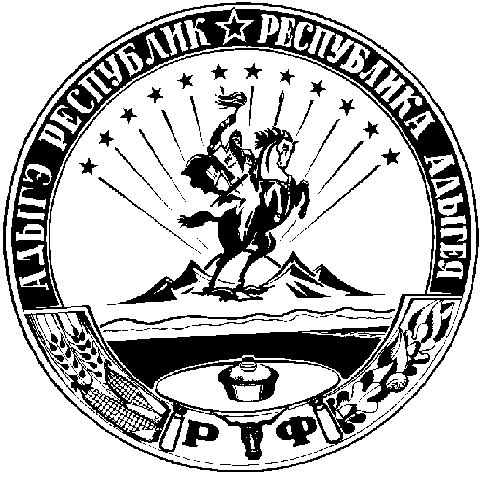 